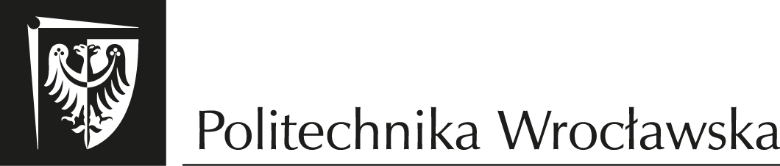 Wydział Mechaniczno-Energetycznykierunek studiów: energetyka jądrowaPRACA DYPLOMOWAMAGISTERSKATytuł pracy dyplomowejImię i nazwisko dyplomantaOpiekun pracytytuł/stopień naukowy, imię i nazwisko opiekunaWrocław 2024